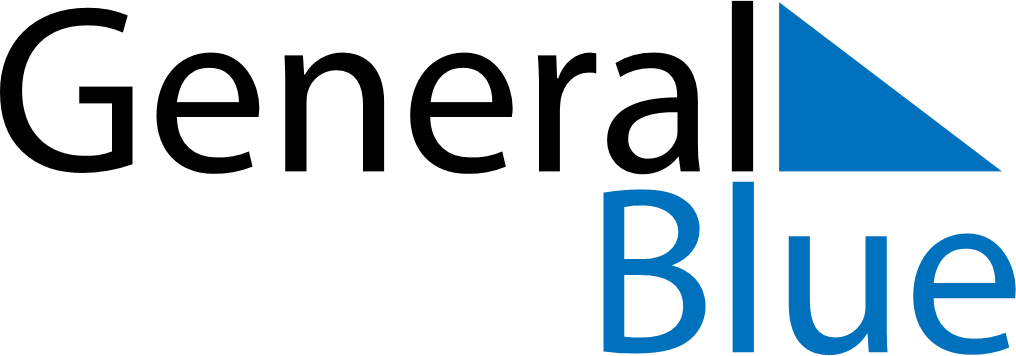 August 2024August 2024August 2024August 2024August 2024August 2024Gaissau, Vorarlberg, AustriaGaissau, Vorarlberg, AustriaGaissau, Vorarlberg, AustriaGaissau, Vorarlberg, AustriaGaissau, Vorarlberg, AustriaGaissau, Vorarlberg, AustriaSunday Monday Tuesday Wednesday Thursday Friday Saturday 1 2 3 Sunrise: 5:59 AM Sunset: 8:56 PM Daylight: 14 hours and 56 minutes. Sunrise: 6:00 AM Sunset: 8:54 PM Daylight: 14 hours and 53 minutes. Sunrise: 6:02 AM Sunset: 8:53 PM Daylight: 14 hours and 51 minutes. 4 5 6 7 8 9 10 Sunrise: 6:03 AM Sunset: 8:51 PM Daylight: 14 hours and 48 minutes. Sunrise: 6:04 AM Sunset: 8:50 PM Daylight: 14 hours and 45 minutes. Sunrise: 6:06 AM Sunset: 8:48 PM Daylight: 14 hours and 42 minutes. Sunrise: 6:07 AM Sunset: 8:47 PM Daylight: 14 hours and 39 minutes. Sunrise: 6:08 AM Sunset: 8:45 PM Daylight: 14 hours and 37 minutes. Sunrise: 6:10 AM Sunset: 8:44 PM Daylight: 14 hours and 34 minutes. Sunrise: 6:11 AM Sunset: 8:42 PM Daylight: 14 hours and 31 minutes. 11 12 13 14 15 16 17 Sunrise: 6:12 AM Sunset: 8:40 PM Daylight: 14 hours and 28 minutes. Sunrise: 6:13 AM Sunset: 8:39 PM Daylight: 14 hours and 25 minutes. Sunrise: 6:15 AM Sunset: 8:37 PM Daylight: 14 hours and 22 minutes. Sunrise: 6:16 AM Sunset: 8:35 PM Daylight: 14 hours and 19 minutes. Sunrise: 6:17 AM Sunset: 8:34 PM Daylight: 14 hours and 16 minutes. Sunrise: 6:19 AM Sunset: 8:32 PM Daylight: 14 hours and 13 minutes. Sunrise: 6:20 AM Sunset: 8:30 PM Daylight: 14 hours and 10 minutes. 18 19 20 21 22 23 24 Sunrise: 6:21 AM Sunset: 8:29 PM Daylight: 14 hours and 7 minutes. Sunrise: 6:23 AM Sunset: 8:27 PM Daylight: 14 hours and 3 minutes. Sunrise: 6:24 AM Sunset: 8:25 PM Daylight: 14 hours and 0 minutes. Sunrise: 6:25 AM Sunset: 8:23 PM Daylight: 13 hours and 57 minutes. Sunrise: 6:27 AM Sunset: 8:21 PM Daylight: 13 hours and 54 minutes. Sunrise: 6:28 AM Sunset: 8:19 PM Daylight: 13 hours and 51 minutes. Sunrise: 6:29 AM Sunset: 8:18 PM Daylight: 13 hours and 48 minutes. 25 26 27 28 29 30 31 Sunrise: 6:31 AM Sunset: 8:16 PM Daylight: 13 hours and 44 minutes. Sunrise: 6:32 AM Sunset: 8:14 PM Daylight: 13 hours and 41 minutes. Sunrise: 6:33 AM Sunset: 8:12 PM Daylight: 13 hours and 38 minutes. Sunrise: 6:35 AM Sunset: 8:10 PM Daylight: 13 hours and 35 minutes. Sunrise: 6:36 AM Sunset: 8:08 PM Daylight: 13 hours and 31 minutes. Sunrise: 6:37 AM Sunset: 8:06 PM Daylight: 13 hours and 28 minutes. Sunrise: 6:39 AM Sunset: 8:04 PM Daylight: 13 hours and 25 minutes. 